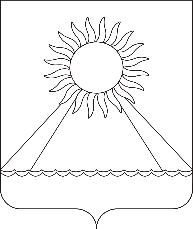 РОССИЙСКАЯ ФЕДЕРАЦИЯЧЕЛЯБИНСКАЯ ОБЛАСТЬАРГАЯШСКИЙ МУНИЦИПАЛЬНЫЙ РАЙОНАДМИНИСТРАЦИЯ АРГАЯШСКОГО СЕЛЬСКОГО ПОСЕЛЕНИЯПОСТАНОВЛЕНИЕ________________. № ________	   с. АргаяшО внесении изменений в муниципальнуюпрограмму «Патриотическое воспитание граждан, проживающих в Аргаяшском сельском поселении» На основании постановления администрации Аргаяшского сельского поселения от 25.11.2013 г. № 155 «Об утверждении Порядка разработки,   реализации и оценки эффективности муниципальных программ Аргаяшского сельского поселения» и постановления от 29.09.2019г. №123 «О внесение изменений в Постановление об утверждении Порядка разработки, реализации и оценки эффективности муниципальных программ Аргаяшского сельского поселения №155 от 25.11.2013г.» ПОСТАНОВЛЯЮ:	1. Внести изменения в муниципальную  программу «Патриотическое воспитание граждан, проживающих в Аргаяшском сельском поселении»:         1.1. Паспорт муниципальной  программы  изложить в следующей редакции:Паспортмуниципальной  программы«Патриотическое воспитание граждан, проживающих в Аргаяшском сельском поселении на 2020–2022 годы»Ответственный исполнитель муниципальной программыОтдел по социальным вопросам и молодежной политике  сельского поселения Соисполнители муниципальной программыОбразовательные учреждения, учреждения дополнительного образования детей, общественные формирования поселения сельскогоУчастники муниципальной программыАдминистрация Аргаяшского сельского поселенияПодпрограммы муниципальной программы---Программно-целевые инструменты муниципальной программы (наименования ведомственных целевых программ)--- Цели муниципальной программы- координация и проведение на территории поселения единой государственной политики в сфере патриотического воспитания граждан, а также интеграции опыта прошлого и использования инновационных подходов к формированию личности гражданина-патриота;- создание в Аргаяшском сельском поселении благоприятных условий для формирования активной гражданской позиции, социализация подрастающего поколения в современных условиях;- сохранение и развитие системы традиционных  мероприятий поселения; - пропаганда  здорового образа жизни среди граждан поселения, развитие массового и профессионального спорта;-  вовлечение в активные занятия спортом и физической культурой различных возрастных  и социальных категорий населения;- сохранение культурного наследия, развитие и формирование культурных традиций.Задачи муниципальной программы- совершенствование нормативно–правового, методического и  информационного обеспечения функционирования системы патриотического воспитания граждан;  - совершенствование системы координации деятельности субъектов патриотического воспитания;  - организация и проведение культурных и спортивно-массовых мероприятий. Целевые индикаторы и показатели муниципальной программы- количество выполненных мероприятий по патриотическому воспитанию по отношению к запланированному количеству.Этапы и сроки реализации муниципальной программы2020–2022 годыОбъемы бюджетных ассигнований муниципальной программыОбщий объем финансирования программы составляет         тыс. руб., в том числе:средства бюджета поселения – 2792,8  тыс. руб.;Объем финансирования программы по годам:- в 2020 году – 929,6тыс. руб.;- в 2021 году –  931,6 тыс. руб.;- в 2022 году –  931,6тыс. руб. Ожидаемые результаты реализации муниципальной программы- повышение досуговой занятости молодежи;-снижение уровня социальной напряженности в молодежной  среде;   - формирование здорового, интеллектуального поколения;   - воспитание у граждан таких социально–значимых качеств, как патриотизм, гражданская ответственность, знание истории страны и родного края, уважение к историческому и культурному наследию России и малой родины.